Государственное бюджетное профессиональное образовательное учреждениеИркутской области«Химико-технологический техникум г.Саянска»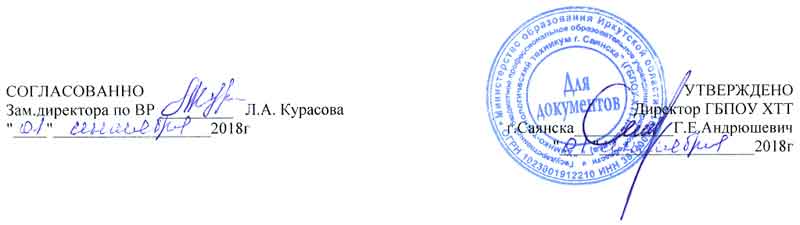 ПОЛОЖЕНИЕо деятельности волонтерского отряда «Ради жизни»1.Обшие  положения.Положение о работе волонтерского движения «Ради жизни» (далее - Положение) устанавливает основы организации, регулирования волонтерской (добровольческой) деятельности в	Государственном бюджетном профессиональном образовательном учреждении Иркутской области «Химико-технологический техникум г. Саянска» (далее - ГБПОУ «ХТТ», техникум). 1.2. Деятельность участников волонтерского движения выстраивается в соответствии с нормативными документами:- Федеральным законом от 29.12.2012 № 273-ФЗ «Об образовании в Российской Федерации»;- Указом Президента РФ от 7 мая 2018 г. «О национальных целях и стратегических задачах развития Российской Федерации на период до 2024 года»;Федеральным законом от 11.08.1995 № 135-ФЗ «О благотворительной деятельности и благотворительных организациях»;Федеральным законом от 5.02. 2018 г. № 15-ФЗ «О внесении изменений в отдельные законодательные акты Российской Федерации по вопросам добровольчества (волонтерства)»;- Уставом и другими локальными нормативными актами техникума.Основные понятия:- Под волонтерской деятельностью понимается добровольная деятельность, не связанная с извлечением прибыли, направленная на решение социальных, культурных, экономических, экологических и других проблем в обществе;- волонтерское движение «Ради жизни» - это добровольное объединение, осуществляющее общественно-полезную деятельность в форме выполнения работ, оказания услуг без получения денежного или материального вознаграждения, кроме случаев возможного возмещения связанных с осуществлением волонтерской деятельности затрат.- волонтеры (добровольцы) - граждане, осуществляющие благотворительную деятельность в форме безвозмездного труда в интересах благополучателя; -благополучатели - лица, получающие помощь волонтеров (добровольцев);Цель, задачи и принципы волонтерского движенияЦель: развитие добровольчества (волонтерства) в техникуме, путем поддержки добровольческих общественных инициатив и проектов, вовлечения обучающихся в добровольческую деятельность в техникуме и за его пределами.Задачи:воспитание у обучающихся активной гражданской позиции, формирование лидерских и нравственно-этических качеств, чувства патриотизма и др.;создание условий для поддержки общественных инициатив и проектов в сфере волонтерства;-создание и внедрение системы социальной поддержки обучающихся, систематически участвующих в волонтерских проектах;- вовлечение обучающихся в проекты, связанные с оказанием социально-психологической и социально-педагогической поддержки различным группам населения.Принципы деятельности волонтерского движения:- добровольность (никто не может быть принужден действовать в качестве волонтера);- безвозмездность (труд волонтера не оплачивается, однако могут быть компенсированы расходы волонтера, связанные с его деятельностью: командировочные расходы, затраты на транспорт и другие);- добросовестность (волонтер, взявший на себя обязательство выполнить ту или иную работу, должен довести ее до конца);- законность (деятельность волонтера не должна противоречить законодательству Российской Федерации, Уставу ГБПОУ «ХТТ», иным локальным нормативным актам техникума).Организация деятельности волонтерского движенияУчастниками волонтерского движения могут стать обучающиеся и сотрудники техникума.Волонтерские мероприятия - мероприятия, не предусмотренные учебным планом. Привлечение обучающихся без их согласия и согласия родителей (законных представителей) несовершеннолетних обучающихся, к труду, не предусмотренному образовательной программой, запрещается.Волонтерское движение «Ради жизни» реализуется в различных формах, среди которых наиболее распространенными являются:- обучающее мероприятие для волонтера: круглый стол, мастер-класс, тренинг, дискуссионная площадка, обучающий семинар, психологическое занятие, тренинг, др.;- социальное мероприятие для благополучателей: массовая акция, выставка, чемпионат, соревнования, игры;- распространение полиграфической информационной продукции; создание плакатов, видеороликов; сбор социологической информации (анкетирование, тестирование, опросы) и обработка данных;- оказание консультационных, информационных, организационных и иных услуг как обучающие курсы для граждан старшего поколения;- сопровождение лиц с ограниченными возможностями здоровья и инвалидов, др.Формы проведения волонтерских мероприятий определяют лица или организации, ответственные за их проведение.Содержание волонтерской деятельности определяется планом работы на год, ежемесячным планированием в соответствии с социальным заказом, поступившим от техникума, благополучателей или по инициативе обучающихся и/или сотрудников ГБПОУ «ХТТ».Основными направлениями волонтерской деятельности в техникуме являются: -оказание помощи категориям и группам лиц, нуждающимся в посторонней помощи и поддержке;- участие в защите и охране окружающей среды и благоустройстве территорий, реставрации памятников духовного и культурного наследия;- участие в развитии и популяризации физической культуры и спорта, пропаганде здорового образа жизни;- участие в мероприятиях, направленных на профилактику негативных проявлений в молодежной среде:- участие в проведении массовых, культурных, физкультурных, спортивных и других зрелищных и общественных мероприятий разного уровня;- участие в создании возможностей для творческого самовыражения и раскрытия творческого потенциала каждого волонтера.Указанные направления могут расширяться в зависимости от существующих проектов действующих волонтерских формирований.Общее руководство волонтерским движением осуществляет педагогический работник, назначенным приказом директора техникума.Волонтером может быть обучающийся, который добровольно изъявил желание работать в составе движения в свободное от учебы время. Зачисление в состав волонтерского движения проводится на основании письменного заявления кандидата, согласия родителей (законных представителей) несовершеннолетнего обучающегося на имя руководителя волонтерского движения. Список волонтерского движения утверждается приказом директора техникума.Оформление отношений с волонтерами закрепляется следующей документацией: -личное заявление волонтера;-личная книжка волонтера (в том числе, электронная, в системе добровольцы россии.рф).Личная книжка волонтера - документ, подтверждающий добровольческую деятельность обучающегося в техникуме и за его пределами.Права и обязанности руководителя волонтерского движения4.1. Руководитель волонтерского движения назначается приказом директора техникума из числа педагогических работников.Руководитель волонтерского движения взаимодействует непосредственно с организаторами мероприятий и благополучателями.На руководителя волонтерского движения возлагаются следующие функции: -планирование деятельности волонтерского движения на текущий учебный год; -формирование базы данных вакансий (или предложений) для волонтеров;- проведение обязательного инструктажа по соблюдению норм и правил поведения, требований пожарной безопасности и санитарно-гигиенических условий;- сопровождение волонтеров к месту проведения мероприятия и обратно, контроль за поведением обучающихся во время проведения мероприятия;Руководитель волонтерского движения имеет право:- привлекать к волонтерской деятельности обучающихся и педагогических работников, вести разъяснительную работу;- создавать профильные (творческие, рабочие) группы (не менее 3 волонтеров) по направлениям волонтерского движения;-отказаться от услуг волонтера в случае невыполнения им своих обязанностей; -вносить в личную книжку волонтера сведения о выполняемых видах деятельности, выполненных объемах работ и заверять подписью ответственного лица и печатью организации.Права и обязанности волонтёраВолонтер имеет право:- на свободный выбор своего участия в осуществлении волонтерской деятельности в рамках, реализуемых в техникуме волонтерских мероприятий;- на свободное прекращение волонтерской деятельности в любое время;- на получение достоверной информации о целях и содержании волонтерской деятельности, её организаторах и принципах деятельности;- на получение от куратора волонтерского движения отзыва о качестве выполнения работ, внесение записей в личную книжку волонтера;- на проявление инициативы, направленной на развитие волонтерского движения в техникуме;- на прохождение дополнительного обучения по направлению деятельности.Волонтер принимает на себя следующие обязательства:- соблюдать требования, установленные нормативными документами о волонтерской деятельности и настоящим Положением;- добросовестно выполнять задания, порученные от куратора и лидера волонтерского движения;- соблюдать требования охраны труда и не причинять своей деятельностью вреда третьим лицам и окружающей среде;- пройти обучающие мероприятия для участников волонтерского движения;- выполнять качественно и в срок порученную работу.